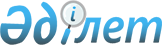 О внесении изменений и дополнений в решение XIX сессии Жезказганского городского маслихата от 22 декабря 2009 года N 19/219 "О городском бюджете на 2010-2012 годы"
					
			Утративший силу
			
			
		
					Решение Жезказганского городского маслихата Карагандинской области от 16 апреля 2010 года N 23/274. Зарегистрировано Управлением юстиции города Жезказган Карагандинской области 21 апреля 2010 года N 8-2-114. Прекратило свое действие в связи с истечением срока - (письмо аппарата Жезказганского городского маслихата Карагандинской области от 11 мая 2011 года № 195/04)     Сноска. Прекратило свое действие в связи с истечением срока - (письмо аппарата Жезказганского городского маслихата от 11.05.2011 № 195/04).

       В соответствии с Бюджетным кодексом Республики Казахстан от 4 декабря 2008 года, Законом Республики Казахстан от 23 января 2001 года "О местном государственном управлении и самоуправлении в Республике Казахстан", Жезказганский городской маслихат РЕШИЛ:



      1. Внести в решение XIX сессии Жезказганского городского маслихата от 22 декабря 2009 года N 19/219 "О городском бюджете на 2010-2012 годы" (зарегистрированное в Реестре государственной регистрации нормативных правовых актов N 8-2-101, опубликованное 13 января 2010 года N 3 (7620), 15 января 2010 года N 4 (7621), 20 января 2010 года N 5 (7622), 22 января 2010 года N 6 (7623), 27 января 2010 года N 7 (7624), 29 января 2010 года N 8 (7625) газеты "Сарыарқа" и 15 января 2010 года N 2 (172), 10 февраля 2010 года N 7 (177), 17 февраля 2010 года N 9(179), 24 февраля 2010 года N 11 (181), 3 марта 2010 года N 13 (183) газеты "Жезказганская правда"), внесенными изменениями решением XXI сессии Жезказганского городского маслихата от 12 марта 2010 года N 21/246 "О внесении изменений в решение XIX сессии Жезказганского городского маслихата от 22 декабря 2010 года N 19/219 "О городском бюджете на 2010 - 2012 годы" (зарегистрированное в Реестре государственной регистрации нормативных правовых актов N 8-2-111, опубликованное 9 апреля 2010 года N 26 (7643), 14 апреля 2010 года N 27 (7644), 16 апреля 2010 года N 28 (7645) газеты "Сарыарқа" и 7 апреля 2010 года N 22 (192), 14 апреля 2010 года N 24 (194), 16 апреля 2010 года N 25 (195) газеты "Жезказганская правда") следующие изменения:



      1) в пункте 1:

      в подпункте 1):

      цифры "3496470" заменить цифрами "3515347";

      цифры "3114796" заменить цифрами "3132521";

      цифры "347424" заменить цифрами "348576";

      в подпункте 2):

      цифры "3607609" заменить цифрами "3626487";

      в подпункте 5):

      цифры "- 111139" заменить цифрами "-111140";

      в подпункте 6):

      в абзацах первом и четвертом цифры "111139" заменить цифрами "111140";



      пункт 5 изложить в новой редакции:

      "5. Учесть в составе расходов городского бюджета на 2010 год целевые текущие трансферты и целевые трансферты на развитие, кредиты согласно приложению 4.";



      пункт 6 изложить в новой редакции:

      "6. Утвердить перечень местных бюджетных инвестиционных проектов (программ) на 2010 год согласно приложению 5.";



      пункт 7 изложить в новой редакции:

      "7. Учесть в составе расходов городского бюджета затраты аппаратов сельских акимов на 2010 год согласно приложению 6.";



      пункт 8 изложить в новой редакции:

      "8. Утвердить перечень местных бюджетных инвестиционных проектов, финансируемых за счет целевых трансфертов на развитие и бюджетного кредитования на 2010 год согласно приложению 7.";



      приложения 1, 2, 3, 4, 5, 6, 9 к указанному решению изложить в новой редакции согласно приложениям 1, 2, 3, 4, 5, 6, 7 к настоящему решению.



      2. Настоящее решение вводится в действие с 1 января 2010 года.      Председатель сессии                        С. Сурнин      Секретарь городского маслихата             К. Абдиров      СОГЛАСОВАНО:      Начальник государственного

      учреждения "Отдел экономики

      и бюджетного планирования

      города Жезказгана"                         В.А. Ставицкая

Приложение 1

к решению XXIII сессии Жезказганского

городского маслихата

от 16 апреля 2010 года N 23/274Приложение 1

к решению XIX сессии Жезказганского

городского маслихата

от 22 декабря 2009 года N 19/219

Бюджет на 2010 год

Приложение 2

к решению XXIII сессии Жезказганского

городского маслихата

от 16 апреля 2010 года N 23/274Приложение 2

к решению XIX сессии Жезказганского

городского маслихата

от 22 декабря 2009 года N 19/219

Бюджет на 2011 год

Приложение 3

к решению XXIII сессии Жезказганского

городского маслихата

от 16 апреля 2010 года N 23/274Приложение 3

к решению XIX сессии Жезказганского

городского маслихата

от 22 декабря 2009 года N 19/219

Бюджет на 2012 год

Приложение 4

к решению XXIII сессии Жезказганского

городского маслихата

от 16 апреля 2010 года N 23/274Приложение 4

к решению XIX сессии Жезказганского

городского маслихата

от 22 декабря 2009 года N 19/219

Целевые текущие трансферты и целевые трансферты на развитие, кредиты на 2010 год

Приложение 5

к решению XXIII сессии Жезказганского

городского маслихата

от 16 апреля 2010 года N 23/274Приложение 5

к решению XIX сессии Жезказганского

городского маслихата

от 22 декабря 2009 года N 19/219

Перечень местных бюджетных инвестиционных проектов (программ) на 2010 год

Приложение 6

к решению XXIII сессии Жезказганского

городского маслихата

от 16 апреля 2010 года N 23/274Приложение 6

к решению XIX сессии Жезказганского

городского маслихата

от 22 декабря 2009 года N 19/219

Затраты аппаратов сельских акимов на 2010 год

Приложение 7

к решению XXIII сессии Жезказганского

городского маслихата

от 16 апреля 2010 года N 23/274Приложение 9

к решению XIX сессии Жезказганского

городского маслихата

от 22 декабря 2009 года N 19/219

Перечень местных бюджетных инвестиционных проектов, финансируемых за счет целевых трансфертов на развитие и бюджетного кредитования на 2010 год
					© 2012. РГП на ПХВ «Институт законодательства и правовой информации Республики Казахстан» Министерства юстиции Республики Казахстан
				КатегорияКатегорияКатегорияКатегорияКатегория2010 год (тыс. тенге)КлассКлассКлассКласс2010 год (тыс. тенге)ПодклассПодклассПодкласс2010 год (тыс. тенге)СпецификаСпецифика2010 год (тыс. тенге)Наименование2010 год (тыс. тенге)123456I. Поступления35153471Налоговые поступления313252101Подоходный налог14226832Индивидуальный подоходный налог142268301Индивидуальный подоходный налог с доходов, облагаемых у источника выплаты130448502Индивидуальный подоходный налог с доходов, не облагаемых у источника выплаты7639803Индивидуальный подоходный налог с физических лиц, осуществляющих деятельность по разовым талонам1960004Индивидуальный подоходный налог с доходов иностранных граждан, облагаемых у источника выплаты2100005Индивидуальный подоходный налог с доходов иностранных граждан, не облагаемых у источника выплаты120003Социальный налог10367781Социальный налог103677801Социальный налог103677804Налоги на собственность5500851Налоги на имущество41146401Налог на имущество юридических лиц и индивидуальных предпринимателей40056402Налог на имущество физических лиц109003Земельный налог4472101Земельный налог c физических лиц на земли сельскохозяйственного назначения002Земельный налог c физических лиц на земли населенных пунктов370003Земельный налог на земли промышленности, транспорта, связи, обороны и иного несельскохозяйственного назначения100008Земельный налог с юридических лиц, индивидуальных предпринимателей, частных нотариусов и адвокатов на земли населенных пунктов400214Налог на транспортные средства9350001Налог на транспортные средства с юридических лиц4300002Налог на транспортные средства с физических лиц505005Единый земельный налог40001Единый земельный налог40005Внутренние налоги на товары, работы и услуги883162Акцизы608296Бензин (за исключением авиационного) реализуемый юридическими и физическими лицами в розницу, а также используемый на собственные производственные нужды508297Дизельное топливо, реализуемое юридическими и физическими лицами в розницу, а также используемое на собственные производственные нужды10003Поступления за использование природных и других ресурсов5100015Плата за пользование земельными участками510004Сборы за ведение предпринимательской и профессиональной деятельности2573401Сбор за государственную регистрацию индивидуальных предпринимателей162502Лицензионный сбор за право занятия отдельными видами деятельности580003Сбор за государственную регистрацию юридических лиц и учетную регистрацию филиалов и представительств, а также их перерегистрацию80004Сбор с аукционов160005Сбор за государственную регистрацию залога движимого имущества и ипотеки судна или строящегося судна70914Сбор за государственную регистрацию транспортных средств, а также их перерегистрацию180018Сбор за государственную регистрацию прав на недвижимое имущество и сделок с ним490020Плата за размещение наружной (визуальной) рекламы в полосе отвода автомобильных дорог общего пользования местного значения и в населенных пунктах85005Налог на игорный бизнес550002Фиксированный налог55000 8Обязательные платежи, взимаемые за совершение юридически значимых действий и (или) выдачу документов уполномоченными на то государственными органами или должностными лицами346591Государственная пошлина3465902Государственная пошлина, взимаемая с подаваемых в суд исковых заявлений, заявлений особого искового производства, заявлений (жалоб) по делам особого производства, заявлений о вынесении судебного приказа, заявлений о выдаче дубликата исполнительного листа, заявлений о выдаче исполнительных листов на принудительное исполнение решений третейских (арбитражных) судов и иностранных судов, заявлений о повторной выдаче копий судебных актов, исполнительных листов и иных документов, за исключением государственной пошлины с подаваемых в суд исковых заявлений к государственным учреждениям3000004Государственная пошлина, взимаемая за регистрацию актов гражданского состояния, а также за выдачу гражданам справок и повторных свидетельств о регистрации актов гражданского состояния и свидетельств в связи с изменением, дополнением и восстановлением записей актов гражданского состояния280005Государственная пошлина, взимаемая за оформление документов на право выезда за границу на постоянное место жительство и приглашение в Республику Казахстан лиц из других государств, а также за внесение изменений в эти документы30006Государственная пошлина, взимаемая за выдачу на территории Республики Казахстан визы к паспортам иностранцев и лиц без гражданства или заменяющим их документам на право выезда из Республики Казахстан и въезда в Республику Казахстан207Государственная пошлина, взимаемая за оформление документов о приобретении гражданства Республики Казахстан, восстановлении гражданства Республики Казахстан и прекращении гражданства Республики Казахстан2508Государственная пошлина, взимаемая за регистрацию места жительства100009Государственная пошлина, взимаемая за выдачу удостоверения охотника и его ежегодную регистрацию610Государственная пошлина взимаемая за регистрацию и перерегистрацию каждой единицы гражданского, служебного оружия физических и юридических лиц (за исключением холодного охотничьего, сигнального, огнестрельного бесствольного, механических распылителей, аэрозольных и других устройств, снаряженных слезоточивыми или раздражающими веществами, пневматического оружия с дульной энергией не более 7.5 Дж и калибра до 4,5 мм включительно)18012Государственная пошлина, за выдачу разрешений на хранение или хранение и ношение, транспортировку, ввоз на территорию Республики Казахстан и вывоз из Республики Казахстан оружия и патронов к нему33621Государственная пошлина, взимаемая за выдачу удостоверений тракториста-машиниста102Неналоговые поступления948001Доходы от государственной собственности37005Доходы от аренды имущества, находящегося в государственной собственности370004Доходы от аренды имущества, находящегося в коммунальной собственности370002Поступления от реализации товаров (работ, услуг) государственными учреждениями, финансируемыми из государственного бюджета1001Поступления от реализации товаров (работ, услуг) государственными учреждениями, финансируемыми из государственного бюджета10002Поступления от реализации услуг, предоставляемых государственными учреждениями, финансируемыми из местного бюджета10006Прочие неналоговые поступления56801Прочие неналоговые поступления568005Поступления дебиторской, депонентской задолженности государственных учреждений, финансируемых из местного бюджета18007Возврат неиспользованных средств, ранее полученных из местного бюджета100009Другие неналоговые поступления в местный бюджет45003Поступления от продажи основного капитала2477003Продажа земли и нематериальных активов247701Продажа земли1800001Поступления от продажи земельных участков180002Продажа нематериальных активов677002Плата за продажу права аренды земельных участков67704Поступления трансфертов34857602Трансферты из вышестоящих органов государственного управления3485762Трансферты из областного бюджета34857601Целевые текущие трансферты21327602Целевые трансферты на развитие135300Функциональная группаФункциональная группаФункциональная группаФункциональная группаФункциональная группа2010 год (тыс. тенге)Функциональная подгруппаФункциональная подгруппаФункциональная подгруппаФункциональная подгруппа2010 год (тыс. тенге)Администратор бюджетных программАдминистратор бюджетных программАдминистратор бюджетных программ2010 год (тыс. тенге)ПрограммаПрограмма2010 год (тыс. тенге)Наименование2010 год (тыс. тенге)123456II. Затраты36264871Государственные услуги общего характера17726201Представительные, исполнительные и другие органы, выполняющие общие функции государственного управления135060112Аппарат маслихата района (города областного значения)21299001Услуги по обеспечению деятельности маслихата района (города областного значения)21299122Аппарат акима района (города областного значения)89992001Услуги по обеспечению деятельности акима района (города областного значения)89992123Аппарат акима района в городе, города районного значения, поселка, аула (села), аульного (сельского) округа23769001Услуги по обеспечению деятельности акима района в городе, города районного значения, поселка, аула (села), аульного (сельского) округа2376902Финансовая деятельность21155452Отдел финансов района (города областного значения)21155001Услуги по реализации государственной политики в области исполнения бюджета района (города областного значения) и управления коммунальной собственностью района (города областного значения)20091003Проведение оценки имущества в целях налогообложения1000011Учет, хранение, оценка и реализация имущества, поступившего в коммунальную собственность6405Планирование и статистическая деятельность21047453Отдел экономики и бюджетного планирования района (города областного значения)21047001Услуги по реализации государственной политики в области формирования и развития экономической политики, системы государственного планирования и управления района (города областного значения)210472Оборона738401Военные нужды6764122Аппарат акима района (города областного значения)6764005Мероприятия в рамках исполнения всеобщей воинской обязанности676402Организация работы по чрезвычайным ситуациям620122Аппарат акима района (города областного значения)620007Мероприятия по профилактике и тушению степных пожаров районного (городского) масштаба, а также пожаров в населенных пунктах, в которых не созданы органы государственной противопожарной службы6203Общественный порядок, безопасность, правовая, судебная, уголовно-исполнительная деятельность3409301Правоохранительная деятельность34093458Отдел жилищно-коммунального хозяйства, пассажирского транспорта и автомобильных дорог района (города областного значения)34093021Обеспечение безопасности дорожного движения в населенных пунктах340934Образование174256801Дошкольное воспитание и обучение88224471Отдел образования, физической культуры и спорта района (города областного значения)88224003Обеспечение деятельности организаций дошкольного воспитания и обучения8822402Начальное, основное среднее и общее среднее образование1587918471Отдел образования, физической культуры и спорта района (города областного значения)1587918004Общеобразовательное обучение1489577005Дополнительное образование для детей и юношества9834109Прочие услуги в области образования66426471Отдел образования, физической культуры и спорта района (города областного значения)66426009Приобретение и доставка учебников, учебно-методических комплексов для государственных учреждений образования района (города областного значения)30406016Капитальный, текущий ремонт объектов образования в рамках реализации стратегии региональной занятости и переподготовки кадров360206Социальная помощь и социальное обеспечение21719702Социальная помощь196759451Отдел занятости и социальных программ района (города областного значения)187759002Программа занятости42188004Оказание социальной помощи на приобретение топлива специалистам здравоохранения, образования, социального обеспечения, культуры и спорта в сельской местности в соответствии с законодательством Республики Казахстан1160005Государственная адресная социальная помощь5500006Жилищная помощь809007Социальная помощь отдельным категориям нуждающихся граждан по решениям местных представительных органов35398010Материальное обеспечение детей-инвалидов, воспитывающихся и обучающихся на дому1407013Социальная адаптация лиц, не имеющих определенного местожительства22251014Оказание социальной помощи нуждающимся гражданам на дому38476016Государственные пособия на детей до 18 лет2983017Обеспечение нуждающихся инвалидов обязательными гигиеническими средствами и предоставление услуг специалистами жестового языка, индивидуальными помощниками в соответствии с индивидуальной программой реабилитации инвалида15492019Обеспечение проезда участникам и инвалидам Великой Отечественной войны по странам Содружества Независимых Государств, по территории Республики Казахстан, а также оплаты им и сопровождающим лицам расходов на питание, проживание, проезд для участия в праздничных мероприятиях в городах Москва, Астана к 65-летию Победы в Великой Отечественной войне1113020Выплата единовременной материальной помощи участникам и инвалидам Великой Отечественной войны, а также лицам приравненным к ним, военнослужащим, в том числе уволенным в запас (отставку), проходившим военную службу в период с 22 июня 1941 года по 3 сентября 1945 года в воинских частях, учреждениях, в военно- учебных заведениях, не входивших в состав действующей армии, награжденным медалью "За победу над Германией в Великой Отечественной войне 1941-1945гг." или медалью "За победу над Японией", проработавшим (прослужившим не менее шести месяцев в тылу в годы Великой Отечественной войны к 65-летию Победы в Великой Отечественной войне20982471Отдел образования, физической культуры и спорта района (города областного значения)9000012Социальная поддержка обучающихся и воспитанников организаций образования очной формы обучения в виде льготного проезда на общественном транспорте (кроме такси) по решению местных представительных органов900009Прочие услуги в области социальной помощи и социального обеспечения20438451Отдел занятости и социальных программ района (города областного значения)20438001Услуги по реализации государственной политики на местном уровне в области обеспечения занятости и реализации социальных программ для населения17098011Оплата услуг по зачислению, выплате и доставке пособий и других социальных выплат450012Создание информационных систем890022Материально-техническое оснащение государственных органов20007Жилищно-коммунальное хозяйство44529601Жилищное хозяйство138793458Отдел жилищно-коммунального хозяйства, пассажирского транспорта и автомобильных дорог района (города областного значения)3372004Обеспечение жильем отдельных категорий граждан3372472Отдел строительства, архитектуры и градостроительства района (города областного значения)135421003Строительство и (или) приобретение жилья государственного коммунального жилищного фонда90000004Развитие и обустройство инженерно-коммуникационной инфраструктуры4542102Коммунальное хозяйство108039458Отдел жилищно-коммунального хозяйства, пассажирского транспорта и автомобильных дорог района (города областного значения)108039012Функционирование системы водоснабжения и водоотведения9477030Ремонт инженерно-коммуникационной инфраструктуры и благоустройство населенных пунктов в рамках реализации стратегии региональной занятости и переподготовки кадров9856203Благоустройство населенных пунктов198464458Отдел жилищно-коммунального хозяйства, пассажирского транспорта и автомобильных дорог района (города областного значения)198464015Освещение улиц в населенных пунктах58459016Обеспечение санитарии населенных пунктов39750017Содержание мест захоронений и захоронение безродных4000018Благоустройство и озеленение населенных пунктов962558Культура, спорт, туризм и информационное пространство18854901Деятельность в области культуры60154455Отдел культуры и развития языков района (города областного значения)60154003Поддержка культурно-досуговой работы6015402Cпорт8599471Отдел образования, физической культуры и спорта района (города областного значения)8599014Проведение спортивных соревнований на районном (города областного значения) уровне4865015Подготовка и участие членов сборных команд района (города областного значения) по различным видам спорта на областных спортивных соревнованиях373403Информационное пространство90932455Отдел культуры и развития языков района (города областного значения)48932006Функционирование районных (городских) библиотек45356007Развитие государственного языка и других языков народа Казахстана3576456Отдел внутренней политики района (города областного значения)42000002Услуги по проведению государственной информационной политики через газеты и журналы15000005Услуги по проведению государственной информационной политики через телерадиовещание2700009Прочие услуги по организации культуры, спорта, туризма и информационного пространства28864455Отдел культуры и развития языков района (города областного значения)11535001Услуги по реализации государственной политики на местном уровне в области развития языков и культуры11535456Отдел внутренней политики района (города областного значения)17329001Услуги по реализации государственной политики на местном уровне в области информации, укрепления государственности и формирования социального оптимизма граждан13497003Реализация региональных программ в сфере молодежной политики383210Сельское, водное, лесное, рыбное хозяйство, особоохраняемые природные территории, охрана окружающей среды и животного мира, земельные отношения4062001Сельское хозяйство10730453Отдел экономики и бюджетного планирования района (города областного значения)199099Реализация мер социальной поддержки специалистов социальной сферы сельских населенных пунктов за счет целевого трансферта из республиканского бюджета199474Отдел сельского хозяйства и ветеринарии района (города областного значения)10531001Услуги по реализации государственной политики на местном уровне в сфере сельского хозяйства и ветеринарии5909004Материально-техническое оснащение государственных органов732005Обеспечение функционирования скотомогильников (биотермических ям)389006Земельные отношения17730463Отдел земельных отношений района (города областного значения)17730001Услуги по реализации государственной политики в области регулирования земельных отношений на территорий района (города областного значения)10748004Организация работ по зонированию земель698209Прочие услуги в области сельского, водного, лесного, рыбного хозяйства, охраны окружающей среды и земельных отношений12160123Аппарат акима района в городе, города районного значения, поселка, аула (села), аульного (сельского) округа5800019Финансирование социальных проектов в поселках, аулах (селах), аульных (сельских) округах в рамках реализации стратегии региональной занятости и переподготовки кадров5800474Отдел сельского хозяйства и ветеринарии района (города областного значения)6360013Проведение противоэпизоотических мероприятий636011Промышленность, архитектурная, градостроительная и строительная деятельность2352002Архитектурная, градостроительная и строительная деятельность23520472Отдел строительства, архитектуры и градостроительства района (города областного значения)23520001Услуги по реализации государственной политики в области строительства, архитектуры и градостроительства на местном уровне2352012Транспорт и коммуникация16400401Автомобильный транспорт164004458Отдел жилищно-коммунального хозяйства, пассажирского транспорта и автомобильных дорог района (города областного значения)164004023Обеспечение функционирования автомобильных дорог16400413Прочие5913003Поддержка предпринимательской деятельности и защита конкуренции15189469Отдел предпринимательства (города областного значения)15189001Услуги по реализации государственной политики на местном уровне в области развития предпринимательства и промышленности12919003Поддержка предпринимательской деятельности227009Прочие43941452Отдел финансов района (города областного значения)9500012Резерв местного исполнительного органа района (города областного значения)9500458Отдел жилищно-коммунального хозяйства, пассажирского транспорта и автомобильных дорог района (города областного значения)16164001Услуги по реализации государственной политики на местном уровне в области жилищно-коммунального хозяйства, пассажирского транспорта и автомобильных дорог16164471Отдел образования, физической культуры и спорта района (города областного значения)18277001Услуги по обеспечению деятельности отдела образования, физической культуры и спорта1827715Трансферты52686401Трансферты526864452Отдел финансов района (города областного значения)526864006Возврат неиспользованных (недоиспользованных) целевых трансфертов1007Бюджетные изъятия444133020Целевые текущие трансферты в вышестоящие бюджеты в связи с изменением фонда оплаты труда в бюджетной сфере82730КатегорияКатегорияКатегорияКатегорияКатегория2010 год (тыс. тенге)КлассКлассКлассКласс2010 год (тыс. тенге)ПодклассПодклассПодкласс2010 год (тыс. тенге)СпецификаСпецифика2010 год (тыс. тенге)Наименование2010 год (тыс. тенге)123456Погашение бюджетных кредитов5Погашение бюджетных кредитов001Погашение бюджетных кредитов01Погашение бюджетных кредитов, выданных из государственного бюджета003Погашение бюджетных кредитов, выданных из областного бюджета местным исполнительным органам районов (городов областного значения)06Погашение бюджетных кредитов, выданных из местного бюджета банкам-заемщикам015Погашение бюджетных кредитов, выданных из областного бюджета за счет внутренних источников финансовым агентствамФункциональная группаФункциональная группаФункциональная группаФункциональная группаФункциональная группа2010 год (тыс. тенге)Функциональная подгруппаФункциональная подгруппаФункциональная подгруппаФункциональная подгруппа2010 год (тыс. тенге)Администратор бюджетных программАдминистратор бюджетных программАдминистратор бюджетных программ2010 год (тыс. тенге)ПрограммаПрограмма2010 год (тыс. тенге)Наименование2010 год (тыс. тенге)123456IV. Сальдо по операциям с финансовыми активами:0Приобретение финансовых активов013Прочие009Прочие0452Отдел финансов района (города областного значения)0014Формирование или увеличение уставного капитала юридических лицФункциональная группаФункциональная группаФункциональная группаФункциональная группаФункциональная группа2010 год (тыс. тенге)Функциональная подгруппаФункциональная подгруппаФункциональная подгруппаФункциональная подгруппа2010 год (тыс. тенге)Администратор бюджетных программАдминистратор бюджетных программАдминистратор бюджетных программ2010 год (тыс. тенге)ПрограммаПрограмма2010 год (тыс. тенге)Наименование2010 год (тыс. тенге)123456V. Дефицит (профицит) бюджета-111140VI. Финансирование дефицита бюджета (использование профицита) бюджета:111140поступление займовпогашение займовиспользуемые остатки бюджетных средств111140КатегорияКатегорияКатегорияКатегорияКатегория2010 год (тыс. тенге)КлассКлассКлассКласс2010 год (тыс. тенге)ПодклассПодклассПодкласс2010 год (тыс. тенге)СпецификаСпецифика2010 год (тыс. тенге)Наименование2010 год (тыс. тенге)123456Поступление от продажи финансовых активов государства0КатегорияКатегорияКатегорияКатегорияКатегория2011 год (тыс. тенге)КлассКлассКлассКласс2011 год (тыс. тенге)ПодклассПодклассПодкласс2011 год (тыс. тенге)СпецификаСпецифика2011 год (тыс. тенге)Наименование2011 год (тыс. тенге)123456I. Поступления35063601Налоговые поступления312147801Подоходный налог14673052Индивидуальный подоходный налог146730501Индивидуальный подоходный налог с доходов, облагаемых у источника выплаты135417002Индивидуальный подоходный налог с доходов, не облагаемых у источника выплаты9952503Индивидуальный подоходный налог с физических лиц, осуществляющих деятельность по разовым талонам004Индивидуальный подоходный налог с доходов иностранных граждан, облагаемых у источника выплаты1247605Индивидуальный подоходный налог с доходов иностранных граждан, не облагаемых у источника выплаты113403Социальный налог10822871Социальный налог108228701Социальный налог108228704Налоги на собственность4544251Налоги на имущество31857201Налог на имущество юридических лиц и индивидуальных предпринимателей31026502Налог на имущество физических лиц83073Земельный налог4636201Земельный налог c физических лиц на земли сельскохозяйственного назначения002Земельный налог c физических лиц на земли населенных пунктов351603Земельный налог на земли промышленности, транспорта, связи, обороны и иного несельскохозяйственного назначения31308Земельный налог с юридических лиц, индивидуальных предпринимателей, частных нотариусов и адвокатов на земли населенных пунктов425334Налог на транспортные средства8914801Налог на транспортные средства с юридических лиц4355302Налог на транспортные средства с физических лиц455955Единый земельный налог34301Единый земельный налог34305Внутренние налоги на товары, работы и услуги900762Акцизы423696Бензин (за исключением авиационного) реализуемый юридическими и физическими лицами в розницу, а также используемый на собственные производственные нужды351697Дизельное топливо, реализуемое юридическими и физическими лицами в розницу, а также используемое на собственные производственные нужды7203Поступления за использование природных и других ресурсов5444215Плата за пользование земельными участками544424Сборы за ведение предпринимательской и профессиональной деятельности3139801Сбор за государственную регистрацию индивидуальных предпринимателей260202Лицензионный сбор за право занятия отдельными видами деятельности282503Сбор за государственную регистрацию юридических лиц и учетную регистрацию филиалов и представительств, а также их перерегистрацию125404Сбор с аукционов214905Сбор за государственную регистрацию залога движимого имущества и ипотеки судна или строящегося судна81614Сбор за государственную регистрацию транспортных средств, а также их перерегистрацию221818Сбор за государственную регистрацию прав на недвижимое имущество и сделок с ним1318220Плата за размещение наружной (визуальной) рекламы в полосе отвода автомобильных дорог общего пользования местного значения и в населенных пунктах63525Налог на игорный бизнес002Фиксированный налог008Обязательные платежи, взимаемые за совершение юридически значимых действий и (или) выдачу документов уполномоченными на то государственными органами или должностными лицами273851Государственная пошлина2738502Государственная пошлина, взимаемая с подаваемых в суд исковых заявлений, заявлений особого искового производства, заявлений (жалоб) по делам особого производства, заявлений о вынесении судебного приказа, заявлений о выдаче дубликата исполнительного листа, заявлений о выдаче исполнительных листов на принудительное исполнение решений третейских (арбитражных) судов и иностранных судов, заявлений о повторной выдаче копий судебных актов, исполнительных листов и иных документов, за исключением государственной пошлины с подаваемых в суд исковых заявлений к государственным учреждениям2415104Государственная пошлина, взимаемая за регистрацию актов гражданского состояния, а также выдачу гражданам справок и повторных свидетельств о регистрации актов гражданского состояния и свидетельств в связи с изменением, дополнением и восстановлением записей актов гражданского состояния160505Государственная пошлина, взимаемая за оформление документов на право выезда за границу на постоянное место жительство и приглашение в Республику Казахстан лиц из других государств, а также за внесение изменений в эти документы28406Государственная пошлина, взимаемая за выдачу на территории Республики Казахстан визы к паспортам иностранцев и лиц без гражданства или заменяющим их документам на право выезда из Республики Казахстан и въезда в Республику Казахстан1107Государственная пошлина, взимаемая за оформление документов о приобретении гражданства Республики Казахстан, восстановлении гражданства Республики Казахстан и прекращении гражданства Республики Казахстан4608Государственная пошлина, взимаемая за регистрацию места жительства71409Государственная пошлина, взимаемая за выдачу удостоверения охотника и его ежегодную регистрацию1710Государственная пошлина взимаемая за регистрацию и перерегистрацию каждой единицы гражданского, служебного оружия физических и юридических лиц (за исключением холодного охотничьего, сигнального, огнестрельного бесствольного, механических распылителей, аэрозольных и других устройств, снаряженных слезоточивыми или раздражающими веществами, пневматического оружия с дульной энергией не более 7.5 Дж и калибра до 4,5 мм включительно)15512Государственная пошлина, за выдачу разрешений на хранение или хранение и ношение, транспортировку, ввоз на территорию Республики Казахстан и вывоз из Республики Казахстан оружия и патронов к нему40221Государственная пошлина, взимаемая за выдачу удостоверений тракториста-машиниста02Неналоговые поступления748401Доходы от государственной собственности35165Доходы от аренды имущества, находящегося в государственной собственности351604Доходы от аренды имущества, находящегося в коммунальной собственности351602Поступления от реализации товаров (работ, услуг) государственными учреждениями, финансируемыми из государственного бюджета7801Поступления от реализации товаров (работ, услуг) государственными учреждениями, финансируемыми из государственного бюджета78002Поступления от реализации услуг, предоставляемых государственными учреждениями, финансируемыми из местного бюджета78006Прочие неналоговые поступления31881Прочие неналоговые поступления318805Поступления дебиторской, депонентской задолженности государственных учреждений, финансируемых из местного бюджета20307Возврат неиспользованных средств, ранее полученных из местного бюджета65509Другие неналоговые поступления в местный бюджет23303Поступления от продажи основного капитала2781903Продажа земли и нематериальных активов278191Продажа земли2548701Поступления от продажи земельных участков254872Продажа нематериальных активов233202Плата за продажу права аренды земельных участков23324Поступления трансфертов34957902Трансферты из вышестоящих органов государственного управления3495792Трансферты из областного бюджета34957901Целевые текущие трансферты02Целевые трансферты на развитие03Субвенции34957904Трансферты на компенсацию потерь в связи с принятием законодательстваФункциональная группаФункциональная группаФункциональная группаФункциональная группаФункциональная группа2011 год (тыс. тенге)Функциональная подгруппаФункциональная подгруппаФункциональная подгруппаФункциональная подгруппа2011 год (тыс. тенге)Администратор бюджетных программАдминистратор бюджетных программАдминистратор бюджетных программ2011 год (тыс. тенге)ПрограммаПрограмма2011 год (тыс. тенге)Наименование2011 год (тыс. тенге)123456II. Затраты35063601Государственные услуги общего характера22980701Представительные, исполнительные и другие органы, выполняющие общие функции государственного управления174724112Аппарат маслихата района (города областного значения)25782001Услуги по обеспечению деятельности маслихата района (города областного значения)25782122Аппарат акима района (города областного значения)122207001Услуги по обеспечению деятельности акима района (города областного значения)122207123Аппарат акима района в городе, города районного значения, поселка, аула (села), аульного (сельского) округа26735001Услуги по обеспечению деятельности акима района в городе, города районного значения, поселка, аула (села), аульного (сельского) округа2673502Финансовая деятельность25784452Отдел финансов района (города областного значения)25784001Услуги по реализации государственной политики в области исполнения бюджета района (города областного значения) и управления коммунальной собственностью района (города областного значения)24784003Проведение оценки имущества в целях налогообложения100005Планирование и статистическая деятельность29299453Отдел экономики и бюджетного планирования района (города областного значения)29299001Услуги по реализации государственной политики в области формирования и развития экономической политики, системы государственного планирования и управления района (города областного значения)292992Оборона671401Военные нужды6094122Аппарат акима района (города областного значения)6094005Мероприятия в рамках исполнения всеобщей воинской обязанности609402Организация работы по чрезвычайным ситуациям620122Аппарат акима района (города областного значения)620007Мероприятия по профилактике и тушению степных пожаров районного (городского) масштаба, а также пожаров в населенных пунктах, в которых не созданы органы государственной противопожарной службы6203Общественный порядок, безопасность, правовая, судебная, уголовно-исполнительная деятельность1500001Правоохранительная деятельность15000458Отдел жилищно-коммунального хозяйства, пассажирского транспорта и автомобильных дорог района (города областного значения)15000021Обеспечение безопасности дорожного движения в населенных пунктах150004Образование232569201Дошкольное воспитание и обучение121792471Отдел образования, физической культуры и спорта района (города областного значения)121792003Обеспечение деятельности организаций дошкольного воспитания и обучения12179202Начальное, основное среднее и общее среднее образование2179210471Отдел образования, физической культуры и спорта района (города областного значения)2179210004Общеобразовательное обучение2050412005Дополнительное образование для детей и юношества12879809Прочие услуги в области образования24690471Отдел образования, физической культуры и спорта района (города областного значения)24690009Приобретение и доставка учебников, учебно-методических комплексов для государственных учреждений образования района (города областного значения)246906Социальная помощь и социальное обеспечение22483802Социальная помощь202472451Отдел занятости и социальных программ района (города областного значения)194472002Программа занятости30986004Оказание социальной помощи на приобретение топлива специалистам здравоохранения, образования, социального обеспечения, культуры и спорта в сельской местности в соответствии с законодательством Республики Казахстан3360005Государственная адресная социальная помощь8000006Жилищная помощь950007Социальная помощь отдельным категориям нуждающихся граждан по решениям местных представительных органов41708010Материальное обеспечение детей-инвалидов, воспитывающихся и обучающихся на дому1600013Социальная адаптация лиц, не имеющих определенного местожительства23778014Оказание социальной помощи нуждающимся гражданам на дому52627016Государственные пособия на детей до 18 лет3983017Обеспечение нуждающихся инвалидов обязательными гигиеническими средствами и предоставление услуг специалистами жестового языка, индивидуальными помощниками в соответствии с индивидуальной программой реабилитации инвалида27480471Отдел образования, физической культуры и спорта района (города областного значения)8000012Социальная поддержка обучающихся и воспитанников организаций образования очной формы обучения в виде льготного проезда на общественном транспорте (кроме такси) по решению местных представительных органов800009Прочие услуги в области социальной помощи и социального обеспечения22366451Отдел занятости и социальных программ района (города областного значения)22366001Услуги по реализации государственной политики на местном уровне в области обеспечения занятости и реализации социальных программ для населения21846011Оплата услуг по зачислению, выплате и доставке пособий и других социальных выплат5207Жилищно-коммунальное хозяйство18139601Жилищное хозяйство6512458Отдел жилищно-коммунального хозяйства, пассажирского транспорта и автомобильных дорог района (города областного значения)6512004Обеспечение жильем отдельных категорий граждан651202Коммунальное хозяйство2500458Отдел жилищно-коммунального хозяйства, пассажирского транспорта и автомобильных дорог района (города областного значения)2500012Функционирование системы водоснабжения и водоотведения250003Благоустройство населенных пунктов172384458Отдел жилищно-коммунального хозяйства, пассажирского транспорта и автомобильных дорог района (города областного значения)172384015Освещение улиц в населенных пунктах35384016Обеспечение санитарии населенных пунктов35000017Содержание мест захоронений и захоронение безродных5000018Благоустройство и озеленение населенных пунктов970008Культура, спорт, туризм и информационное пространство20999801Деятельность в области культуры78048455Отдел культуры и развития языков района (города областного значения)78048003Поддержка культурно - досуговой работы7804802Cпорт9244471Отдел образования, физической культуры и спорта района (города областного значения)9244014Проведение спортивных соревнований на районном (города областного значения) уровне5230015Подготовка и участие членов сборных команд района (города областного значения) по различным видам спорта на областных спортивных соревнованиях401403Информационное пространство88834455Отдел культуры и развития языков района (города областного значения)58834006Функционирование районных (городских) библиотек54227007Развитие государственного языка и других языков народа Казахстана4607456Отдел внутренней политики района (города областного значения)30000002Услуги по проведению государственной информационной политики через газеты и журналы15000005Услуги по проведению государственной информационной политики через телерадиовещание1500009Прочие услуги по организации культуры, спорта, туризма и информационного пространства33872455Отдел культуры и развития языков района (города областного значения)13697001Услуги по реализации государственной политики на местном уровне в области развития языков и культуры13697456Отдел внутренней политики района (города областного значения)20175001Услуги по реализации государственной политики на местном уровне в области информации, укрепления государственности и формирования социального оптимизма граждан16056003Реализация региональных программ в сфере молодежной политики411910Сельское, водное, лесное, рыбное хозяйство, особоохраняемые природные территории, охрана окружающей среды и животного мира, земельные отношения2197001Сельское хозяйство10052474Отдел сельского хозяйства и ветеринарии района (города областного значения)10052001Услуги по реализации государственной политики на местном уровне в сфере сельского хозяйства и ветеринарии6102005Обеспечение функционирования скотомогильников (биотермических ям)395006Земельные отношения11918463Отдел земельных отношений района (города областного значения)11918001Услуги по реализации государственной политики в области регулирования земельных отношений на территорий района (города областного значения)1191811Промышленность, архитектурная, градостроительная и строительная деятельность2145402Архитектурная, градостроительная и строительная деятельность21454472Отдел строительства, архитектуры и градостроительства района (города областного значения)21454001Услуги по реализации государственной политики в области строительства, архитектуры и градостроительства на местном уровне2145412Транспорт и коммуникация20406001Автомобильный транспорт204060458Отдел жилищно-коммунального хозяйства, пассажирского транспорта и автомобильных дорог района (города областного значения)204060023Обеспечение функционирования автомобильных дорог20406013Прочие6543103Поддержка предпринимательской деятельности и защита конкуренции13768469Отдел предпринимательства (города областного значения)13768001Услуги по реализации государственной политики на местном уровне в области развития предпринимательства и промышленности11498003Поддержка предпринимательской деятельности227009Прочие51663452Отдел финансов района (города областного значения)9500012Резерв местного исполнительного органа района (города областного значения)9500458Отдел жилищно-коммунального хозяйства, пассажирского транспорта и автомобильных дорог района (города областного значения)17503001Услуги по реализации государственной политики на местном уровне в области жилищно-коммунального хозяйства, пассажирского транспорта и автомобильных дорог17503471Отдел образования, физической культуры и спорта района (города областного значения)24660001Услуги по обеспечению деятельности отдела образования, физической культуры и спорта24660КатегорияКатегорияКатегорияКатегорияКатегория2011 год (тыс. тенге)КлассКлассКлассКласс2011 год (тыс. тенге)ПодклассПодклассПодкласс2011 год (тыс. тенге)СпецификаСпецифика2011 год (тыс. тенге)Наименование2011 год (тыс. тенге)123456Погашение бюджетных кредитов5Погашение бюджетных кредитов001Погашение бюджетных кредитов01Погашение бюджетных кредитов, выданных из государственного бюджета003Погашение бюджетных кредитов, выданных из областного бюджета местным исполнительным органам районов (городов областного значения)06Погашение бюджетных кредитов, выданных из местного бюджета банкам-заемщикам015Погашение бюджетных кредитов, выданных из областного бюджета за счет внутренних источников финансовым агентствамФункциональная группаФункциональная группаФункциональная группаФункциональная группаФункциональная группа2011 год (тыс. тенге)Функциональная подгруппаФункциональная подгруппаФункциональная подгруппаФункциональная подгруппа2011 год (тыс. тенге)Администратор бюджетных программАдминистратор бюджетных программАдминистратор бюджетных программ2011 год (тыс. тенге)ПрограммаПрограмма2011 год (тыс. тенге)Наименование2011 год (тыс. тенге)123456IV. Сальдо по операциям с финансовыми активами:0Приобретение финансовых активов013Прочие009Прочие0452Отдел финансов района (города областного значения)0014Формирование или увеличение уставного капитала юридических лицФункциональная группаФункциональная группаФункциональная группаФункциональная группаФункциональная группа2011 год (тыс. тенге)Функциональная подгруппаФункциональная подгруппаФункциональная подгруппаФункциональная подгруппа2011 год (тыс. тенге)Администратор бюджетных программАдминистратор бюджетных программАдминистратор бюджетных программ2011 год (тыс. тенге)ПрограммаПрограмма2011 год (тыс. тенге)Наименование2011 год (тыс. тенге)123456V. Дефицит (профицит) бюджета0VI. Финансирование дефицита бюджета (использование профицита) бюджета:0поступление займовпогашение займовиспользуемые остатки бюджетных средств0КатегорияКатегорияКатегорияКатегорияКатегория2011 год (тыс. тенге)КлассКлассКлассКласс2011 год (тыс. тенге)ПодклассПодклассПодкласс2011 год (тыс. тенге)спецификаспецифика2011 год (тыс. тенге)Наименование2011 год (тыс. тенге)123456Поступление от продажи финансовых активов государства0КатегорияКатегорияКатегорияКатегорияКатегория2012 год (тыс. тенге)КлассКлассКлассКласс2012 год (тыс. тенге)ПодклассПодклассПодкласс2012 год (тыс. тенге)СпецификаСпецифика2012 год (тыс. тенге)Наименование2012 год (тыс. тенге)123456I. Поступления37687061Налоговые поступления320011501Подоходный налог14858232Индивидуальный подоходный налог148582301Индивидуальный подоходный налог с доходов, облагаемых у источника выплаты136590002Индивидуальный подоходный налог с доходов, не облагаемых у источника выплаты10549603Индивидуальный подоходный налог с физических лиц, осуществляющих деятельность по разовым талонам004Индивидуальный подоходный налог с доходов иностранных граждан, облагаемых у источника выплаты1322505Индивидуальный подоходный налог с доходов иностранных граждан, не облагаемых у источника выплаты120203Социальный налог11080961Социальный налог110809601Социальный налог110809604Налоги на собственность4816901Налоги на имущество33768701Налог на имущество юридических лиц и индивидуальных предпринимателей32888102Налог на имущество физических лиц88063Земельный налог4914201Земельный налог c физических лиц на земли сельскохозяйственного назначения002Земельный налог c физических лиц на земли населенных пунктов372703Земельный налог на земли промышленности, транспорта, связи, обороны и иного несельскохозяйственного назначения33108Земельный налог с юридических лиц, индивидуальных предпринимателей, частных нотариусов и адвокатов на земли населенных пунктов450844Налог на транспортные средства9449701Налог на транспортные средства с юридических лиц4616602Налог на транспортные средства с физических лиц483315Единый земельный налог36401Единый земельный налог36405Внутренние налоги на товары, работы и услуги954792Акцизы449096Бензин (за исключением авиационного) реализуемый юридическими и физическими лицами в розницу, а также используемый на собственные производственные нужды372797Дизельное топливо, реализуемое юридическими и физическими лицами в розницу, а также используемое на собственные производственные нужды7633Поступления за использование природных и других ресурсов5770815Плата за пользование земельными участками577084Сборы за ведение предпринимательской и профессиональной деятельности3328101Сбор за государственную регистрацию индивидуальных предпринимателей275802Лицензионный сбор за право занятия отдельными видами деятельности299403Сбор за государственную регистрацию юридических лиц и учетную регистрацию филиалов и представительств, а также их перерегистрацию132904Сбор с аукционов227805Сбор за государственную регистрацию залога движимого имущества и ипотеки судна или строящегося судна86514Сбор за государственную регистрацию транспортных средств, а также их перерегистрацию235118Сбор за государственную регистрацию прав на недвижимое имущество и сделок с ним1397320Плата за размещение наружной (визуальной) рекламы в полосе отвода автомобильных дорог общего пользования местного значения и в населенных пунктах67335Налог на игорный бизнес002Фиксированный налог008Обязательные платежи, взимаемые за совершение юридически значимых действий и (или) выдачу документов уполномоченными на то государственными органами или должностными лицами290271Государственная пошлина2902702Государственная пошлина, взимаемая с подаваемых в суд исковых заявлений, заявлений особого искового производства, заявлений (жалоб) по делам особого производства, заявлений о вынесении судебного приказа, заявлений о выдаче дубликата исполнительного листа, заявлений о выдаче исполнительных листов на принудительное исполнение решений третейских (арбитражных) судов и иностранных судов, заявлений о повторной выдаче копий судебных актов, исполнительных листов и иных документов, за исключением государственной пошлины с подаваемых в суд исковых заявлений к государственным учреждениям2560004Государственная пошлина, взимаемая за регистрацию актов гражданского состояния, а также выдачу гражданам справок и повторных свидетельств о регистрации актов гражданского состояния и свидетельств в связи с изменением, дополнением и восстановлением записей актов гражданского состояния170105Государственная пошлина, взимаемая за оформление документов на право выезда за границу на постоянное место жительство и приглашение в Республику Казахстан лиц из других государств, а также за внесение изменений в эти документы30106Государственная пошлина, взимаемая за выдачу на территории Республики Казахстан визы к паспортам иностранцев и лиц без гражданства или заменяющим их документам на право выезда из Республики Казахстан и въезда в Республику Казахстан1207Государственная пошлина, взимаемая за оформление документов о приобретении гражданства Республики Казахстан, восстановлении гражданства Республики Казахстан и прекращении гражданства Республики Казахстан4808Государственная пошлина, взимаемая за регистрацию места жительства75709Государственная пошлина, взимаемая за выдачу удостоверения охотника и его ежегодную регистрацию1810Государственная пошлина взимаемая за регистрацию и перерегистрацию каждой единицы гражданского, служебного оружия физических и юридических лиц (за исключением холодного охотничьего, сигнального, огнестрельного бесствольного, механических распылителей, аэрозольных и других устройств, снаряженных слезоточивыми или раздражающими веществами, пневматического оружия с дульной энергией не более 7.5 Дж и калибра до 4,5 мм включительно)16412Государственная пошлина, за выдачу разрешений на хранение или хранение и ношение, транспортировку, ввоз на территорию Республики Казахстан и вывоз из Республики Казахстан оружия и патронов к нему42621Государственная пошлина, взимаемая за выдачу удостоверений тракториста-машиниста02Неналоговые поступления793301Доходы от государственной собственности37275Доходы от аренды имущества, находящегося в государственной собственности372704Доходы от аренды имущества, находящегося в коммунальной собственности372702Поступления от реализации товаров (работ, услуг) государственными учреждениями, финансируемыми из государственного бюджета8271Поступления от реализации товаров (работ, услуг) государственными учреждениями, финансируемыми из государственного бюджета82702Поступления от реализации услуг, предоставляемых государственными учреждениями, финансируемыми из местного бюджета82706Прочие неналоговые поступления33791Прочие неналоговые поступления337905Поступления дебиторской, депонентской задолженности государственных учреждений, финансируемых из местного бюджета21507Возврат неиспользованных средств, ранее полученных из местного бюджета69409Другие неналоговые поступления в местный бюджет24703Поступления от продажи основного капитала2948803Продажа земли и нематериальных активов294881Продажа земли2701601Поступления от продажи земельных участков270162Продажа нематериальных активов247202Плата за продажу права аренды земельных участков24724Поступления трансфертов53117002Трансферты из вышестоящих органов государственного управления5311702Трансферты из областного бюджета53117001Целевые текущие трансферты02Целевые трансферты на развитие03Субвенции53117004Трансферты на компенсацию потерь в связи с принятием законодательстваФункциональная группаФункциональная группаФункциональная группаФункциональная группаФункциональная группа2012 год (тыс. тенге)Функциональная подгруппаФункциональная подгруппаФункциональная подгруппаФункциональная подгруппа2012 год (тыс. тенге)Администратор бюджетных программАдминистратор бюджетных программАдминистратор бюджетных программ2012 год (тыс. тенге)ПрограммаПрограмма2012 год (тыс. тенге)Наименование2012 год (тыс. тенге)123456II. Затраты37687061Государственные услуги общего характера23873801Представительные, исполнительные и другие органы, выполняющие общие функции государственного управления181772112Аппарат маслихата района (города областного значения)26799001Услуги по обеспечению деятельности маслихата района (города областного значения)26799122Аппарат акима района (города областного значения)127446001Услуги по обеспечению деятельности акима района (города областного значения)127446123Аппарат акима района в городе, города районного значения, поселка, аула (села), аульного (сельского) округа27527001Услуги по обеспечению деятельности акима района в городе, города районного значения, поселка, аула (села), аульного (сельского) округа2752702Финансовая деятельность26670452Отдел финансов района (города областного значения)26670001Услуги по реализации государственной политики в области исполнения бюджета района (города областного значения) и управления коммунальной собственностью района (города областного значения)25600003Проведение оценки имущества в целях налогообложения107005Планирование и статистическая деятельность30296453Отдел экономики и бюджетного планирования района (города областного значения)30296001Услуги по реализации государственной политики в области формирования и развития экономической политики, системы государственного планирования и управления района (города областного значения)302962Оборона718501Военные нужды6521122Аппарат акима района (города областного значения)6521005Мероприятия в рамках исполнения всеобщей воинской обязанности652102Организация работы по чрезвычайным ситуациям664122Аппарат акима района (города областного значения)664007Мероприятия по профилактике и тушению степных пожаров районного (городского) масштаба, а также пожаров в населенных пунктах, в которых не созданы органы государственной противопожарной службы6643Общественный порядок, безопасность, правовая, судебная, уголовно-исполнительная деятельность3305401Правоохранительная деятельность33054458Отдел жилищно-коммунального хозяйства, пассажирского транспорта и автомобильных дорог района (города областного значения)33054021Обеспечение безопасности дорожного движения в населенных пунктах330544Образование240656201Дошкольное воспитание и обучение130317471Отдел образования, физической культуры и спорта района (города областного значения)130317003Обеспечение деятельности организаций дошкольного воспитания и обучения13031702Начальное, основное среднее и общее среднее образование2249827471Отдел образования, физической культуры и спорта района (города областного значения)2249827004Общеобразовательное обучение2112013005Дополнительное образование для детей и юношества13781409Прочие услуги в области образования26418471Отдел образования, физической культуры и спорта района (города областного значения)26418009Приобретение и доставка учебников, учебно-методических комплексов для государственных учреждений образования района (города областного значения)264186Социальная помощь и социальное обеспечение25396902Социальная помощь231127451Отдел занятости и социальных программ района (города областного значения)219127002Программа занятости45186004Оказание социальной помощи на приобретение топлива специалистам здравоохранения, образования, социального обеспечения, культуры и спорта в сельской местности в соответствии с законодательством Республики Казахстан6450005Государственная адресная социальная помощь9000006Жилищная помощь1050007Социальная помощь отдельным категориям нуждающихся граждан по решениям местных представительных органов44628010Материальное обеспечение детей-инвалидов, воспитывающихся и обучающихся на дому1700013Социальная адаптация лиц, не имеющих определенного местожительства24511014Оказание социальной помощи нуждающимся гражданам на дому52999016Государственные пособия на детей до 18 лет4200017Обеспечение нуждающихся инвалидов обязательными гигиеническими средствами и предоставление услуг специалистами жестового языка, индивидуальными помощниками в соответствии с индивидуальной программой реабилитации инвалида29403471Отдел образования, физической культуры и спорта района (города областного значения)12000012Социальная поддержка обучающихся и воспитанников организаций образования очной формы обучения в виде льготного проезда на общественном транспорте (кроме такси) по решению местных представительных органов1200009Прочие услуги в области социальной помощи и социального обеспечения22842451Отдел занятости и социальных программ района (города областного значения)22842001Услуги по реализации государственной политики на местном уровне в области обеспечения занятости и реализации социальных программ для населения22286011Оплата услуг по зачислению, выплате и доставке пособий и других социальных выплат5567Жилищно-коммунальное хозяйство20306401Жилищное хозяйство15600458Отдел жилищно-коммунального хозяйства, пассажирского транспорта и автомобильных дорог района (города областного значения)15600004Обеспечение жильем отдельных категорий граждан1560002Коммунальное хозяйство2800458Отдел жилищно-коммунального хозяйства, пассажирского транспорта и автомобильных дорог района (города областного значения)2800012Функционирование системы водоснабжения и водоотведения280003Благоустройство населенных пунктов184664458Отдел жилищно-коммунального хозяйства, пассажирского транспорта и автомобильных дорог района (города областного значения)184664015Освещение улиц в населенных пунктах36384016Обеспечение санитарии населенных пунктов37450017Содержание мест захоронений и захоронение безродных7040018Благоустройство и озеленение населенных пунктов1037908Культура, спорт, туризм и информационное пространство22807601Деятельность в области культуры83224455Отдел культуры и развития языков района (города областного значения)83224003Поддержка культурно-досуговой работы8322402Cпорт9892471Отдел образования, физической культуры и спорта района (города областного значения)9892014Проведение спортивных соревнований на районном (города областного значения) уровне5597015Подготовка и участие членов сборных команд района (города областного значения) по различным видам спорта на областных спортивных соревнованиях429503Информационное пространство99785455Отдел культуры и развития языков района (города областного значения)59785006Функционирование районных (городских) библиотек54855007Развитие государственного языка и других языков народа Казахстана4930456Отдел внутренней политики района (города областного значения)40000002Услуги по проведению государственной информационной политики через газеты и журналы20000005Услуги по проведению государственной информационной политики через телерадиовещание2000009Прочие услуги по организации культуры, спорта, туризма и информационного пространства35175455Отдел культуры и развития языков района (города областного значения)14026001Услуги по реализации государственной политики на местном уровне в области развития языков и культуры14026456Отдел внутренней политики района (города областного значения)21149001Услуги по реализации государственной политики на местном уровне в области информации, укрепления государственности и формирования социального оптимизма граждан16742003Реализация региональных программ в сфере молодежной политики440710Сельское, водное, лесное, рыбное хозяйство, особоохраняемые природные территории, охрана окружающей среды и животного мира, земельные отношения2321601Сельское хозяйство10829474Отдел сельского хозяйства и ветеринарии района (города областного значения)10829001Услуги по реализации государственной политики на местном уровне в сфере сельского хозяйства и ветеринарии6329005Обеспечение функционирования скотомогильников (биотермических ям)450006Земельные отношения12387463Отдел земельных отношений района (города областного значения)12387001Услуги по реализации государственной политики в области регулирования земельных отношений на территорий района (города областного значения)1238711Промышленность, архитектурная, градостроительная и строительная деятельность2218802Архитектурная, градостроительная и строительная деятельность22188472Отдел строительства, архитектуры и градостроительства района (города областного значения)22188001Услуги по реализации государственной политики в области строительства, архитектуры и градостроительства на местном уровне2218812Транспорт и коммуникация21942101Автомобильный транспорт219421458Отдел жилищно-коммунального хозяйства, пассажирского транспорта и автомобильных дорог района (города областного значения)219421023Обеспечение функционирования автомобильных дорог21942113Прочие13323303Поддержка предпринимательской деятельности и защита конкуренции15890469Отдел предпринимательства (города областного значения)15890001Услуги по реализации государственной политики на местном уровне в области развития предпринимательства и промышленности11920003Поддержка предпринимательской деятельности397009Прочие117343452Отдел финансов района (города областного значения)74074012Резерв местного исполнительного органа района (города областного значения)74074458Отдел жилищно-коммунального хозяйства, пассажирского транспорта и автомобильных дорог района (города областного значения)18077001Услуги по реализации государственной политики на местном уровне в области жилищно-коммунального хозяйства, пассажирского транспорта и автомобильных дорог18077471Отдел образования, физической культуры и спорта района (города областного значения)25192001Услуги по обеспечению деятельности отдела образования, физической культуры и спорта25192КатегорияКатегорияКатегорияКатегорияКатегория2012 год (тыс. тенге)КлассКлассКлассКласс2012 год (тыс. тенге)ПодклассПодклассПодкласс2012 год (тыс. тенге)СпецификаСпецифика2012 год (тыс. тенге)Наименование2012 год (тыс. тенге)123456Погашение бюджетных кредитов5Погашение бюджетных кредитов001Погашение бюджетных кредитов01Погашение бюджетных кредитов, выданных из государственного бюджета003Погашение бюджетных кредитов, выданных из областного бюджета местным исполнительным органам районов (городов областного значения)06Погашение бюджетных кредитов, выданных из местного бюджета банкам-заемщикам015Погашение бюджетных кредитов, выданных из областного бюджета за счет внутренних источников финансовым агентствамФункциональная группаФункциональная группаФункциональная группаФункциональная группаФункциональная группа2012 год (тыс. тенге)Функциональная подгруппаФункциональная подгруппаФункциональная подгруппаФункциональная подгруппа2012 год (тыс. тенге)Администратор бюджетных программАдминистратор бюджетных программАдминистратор бюджетных программ2012 год (тыс. тенге)ПрограммаПрограмма2012 год (тыс. тенге)Наименование2012 год (тыс. тенге)123456IV. Сальдо по операциям с финансовыми активами:0Приобретение финансовых активов013Прочие009Прочие0452Отдел финансов района (города областного значения)0014Формирование или увеличение уставного капитала юридических лицФункциональная группаФункциональная группаФункциональная группаФункциональная группаФункциональная группа2012 год (тыс. тенге)Функциональная подгруппаФункциональная подгруппаФункциональная подгруппаФункциональная подгруппа2012 год (тыс. тенге)Администратор бюджетных программАдминистратор бюджетных программАдминистратор бюджетных программ2012 год (тыс. тенге)ПрограммаПрограмма2012 год (тыс. тенге)Наименование2012 год (тыс. тенге)123456V. Дефицит (профицит) бюджета0VI. Финансирование дефицита бюджета (использование профицита) бюджета:0поступление займовпогашение займовиспользуемые остатки бюджетных средств0КатегорияКатегорияКатегорияКатегорияКатегория2012 год (тыс. тенге)КлассКлассКлассКласс2012 год (тыс. тенге)ПодклассПодклассПодкласс2012 год (тыс. тенге)СпецификаСпецифика2012 год (тыс. тенге)Наименование2012 год (тыс. тенге)123456Поступление от продажи финансовых активов государства0N  п/пНаименование2010 год (тыс. тенге)123Всего:348576в том числе:Целевые текущие трансферты2132761Расширение программы социальных рабочих мест и молодежной политики128402Единовременная материальная помощь участникам и инвалидам Великой Отечественной Войны к 65-летию Победы в Великой Отечественной войне209823Проезд участникам и инвалидам Великой Отечественной Войны к 65-летию Победы в Великой Отечественной войне11134Увеличение норм питание в медико-социальных учреждениях43585Обеспечение учебными материалами дошкольных организаций образования по предмету "Самопознание"74386Оснащение учебным оборудованием кабинетов физики, химии и биологии в государственных учреждениях начального, основного среднего и общего среднего образования40977Создание лингафонных и мультимедийных кабинетов в государственных учреждениях начального, основного среднего и общего среднего образования110828Содержание подразделений местных исполнительных органов в области ветеринарии44259Проведение противоэпизоотических мероприятий636010Реализация мер социальной поддержки социальной сферы сельских населенных пунктов19911Капитальный и текущий ремонт объектов образования в рамках реализации стратегии региональной занятости населения и переподготовки кадров3602012Финансирование социальных проектов в поселках, аулах (селах), аульных (сельских) округах в рамках реализации стратегии региональной занятости населения и переподготовки кадров580013Ремонт инженерно-коммуникационной инфраструктуры и благоустройство населенных пунктов в рамках реализации стратегии региональной занятости населения и переподготовки кадров98562Целевые трансферты на развитие1353001Строительство и (или) приобретения жилья государственного коммунального жилищного фонда в соответствии с Государственной программой жилищного строительства в Республике Казахстан на 2008-2010 годы900002Развитие, обустройство и (или) приобретение инженерно-коммуникационной инфраструктуры в соответствии с Государственной программой жилищного строительства в Республике Казахстан на 2008-2010 годы45300Функциональная группаФункциональная группаФункциональная группаФункциональная группаФункциональная группаФункциональная подгруппаФункциональная подгруппаФункциональная подгруппаФункциональная подгруппаАдминистратор бюджетных программАдминистратор бюджетных программАдминистратор бюджетных программПрограммаПрограммаНаименование12345Инвестиционные проекты7Жилищно-коммунальное хозяйство01Жилищное хозяйство472Отдел строительства, архитектуры и градостроительства района (города областного значения)004Развитие и обустройство инженерно-коммуникационной инфраструктурыРазработка ПСД насосной станции поливочного водовода к 7 и 8 микрорайонамИнформационные системы6Социальная помощь и социальное обеспечение09Прочие услуги в области социальной помощи и социального обеспечения451Отдел занятости и социальных программ района (города областного значения)012Создание информационных системФункциональная группаФункциональная группаФункциональная группаФункциональная группаФункциональная группа2010 год (тыс. тенге)Функциональная подгруппаФункциональная подгруппаФункциональная подгруппаФункциональная подгруппа2010 год (тыс. тенге)Администратор бюджетных программАдминистратор бюджетных программАдминистратор бюджетных программ2010 год (тыс. тенге)ПрограммаПрограмма2010 год (тыс. тенге)Наименование2010 год (тыс. тенге)1234561Государственные услуги общего характера2376901Представительные, исполнительные и другие органы, выполняющие общие функции государственного управления23769123Аппарат акима района в городе, города районного значения, поселка, аула (села), аульного (сельского) округа23769001Услуги по обеспечению деятельности акима района в городе, города районного значения, поселка, аула (села), аульного (сельского) округа23769в том числе:Аппарат акима с. Талап8023Аппарат акима с. Кенгир9290Аппарат акима с. Малшыбай6456Функциональная группаФункциональная группаФункциональная группаФункциональная группаФункциональная группаФункциональная подгруппаФункциональная подгруппаФункциональная подгруппаФункциональная подгруппаАдминистратор бюджетных программАдминистратор бюджетных программАдминистратор бюджетных программПрограммаПрограммаНаименование123457Жилищно-коммунальное хозяйство01Жилищное хозяйство472Отдел строительства, архитектуры и градостроительства района (города областного значения)003Строительство и (или) приобретение жилья государственного коммунального жилищного фондаПриобретение 17 квартир в жилом доме по ул. Есенберлина 5Б004Развитие и обустройство инженерно-коммуникационной инфраструктурыПодводящие сети теплоснабжения и водопровода к жилым домам по ул. Есенберлина 5А, 5БСети электроснабжения к жилым домам по ул. Есенберлина 5А, 5Б